We are mixing up orange paint today.  Remember orange is made by mixing red and yellow together.  More red = darker orangeMore yellow = lighter orangeUsing red and yellow chips to model the ratios below, tell me which person mixed up the lighter or darker orange paint.   What did you do in order to make this decision?Example problem:  Abby mixes her paint 1 red to 3 yellow.Zack mixes his paint 3 red to 5 yellow:Draw the result below:Now, to make comparing easier, triple Abby’s paint so she and Zack have the same amount of red paint.  Now that the red portion is equal, you can compare just the yellow portion.Whose paint is lighter orange?    Abby     or     ZackNow, practice with several more scenarios.Joy: 1 red to 4 yellow				       JD:  2 red to 6 yellow.Whose orange paint is lighter?        Joy      or         JDLauren: 2 red to 3 yellow				       Gentry:  3 red to 5 yellow.Whose orange paint is lighter?        Lauren      or        GentryHaley: 4 red to 3 yellow				       Majed:  2 red to 1 yellow.Whose orange paint is lighter?        Haley      or         MajedTucker: 3 red to 8 yellow				       Genesis:  2 red to 5 yellow.Whose orange paint is lighter?        Tucker      or        GenesisMadison: 3 red to 7 yellow			 Stephanie:  1 red to 3 yellow.Whose orange paint is lighter?        Madison      or         StephanieNicolas: 2 red to 3 yellow				       Gwen:  4 red to 5 yellow.Whose orange paint is lighter?        Nicholas      or        GwenAbbyZack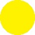 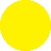 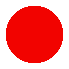 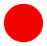 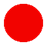 AbbyZack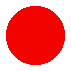 JoyJDJoyJDLaurenGentryLaurenGentryHaleyMajedHaleyMajedTuckerGenesisTuckerGenesisMadisonStephanieMadisonStephanieNicholasGwenNicholasGwen